Unit 11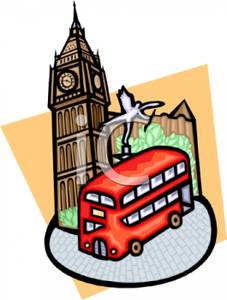 Topic:Family Like-Dislike(The Family)เกี่ยวกับครอบครัวJane : Are your parents still living ?พ่อกับแม่ของคุณยังมีชีวิตอยู่หรือเปล่าMalee: My father is, but my mother has been dead about two years.พ่อยังอยู่แต่แม่ของฉันเสียมาได้ 2 ปีแล้วJane : Do you live with your father, now ?คุณยังอยู่กับพ่อหรือคะในขณะนี้Malee: Yes, and I have a younger sister.ค่ะ และฉันมีน้องสาวอยู่คนหนึ่งHow many sisters do you have ?คุณมีพี่สาวและน้องสาวกี่คนJane : I have two sisters.ฉันมีพี่สาวน้องสาว 2 คนMalee : How many brothers do you have ?คุณมีพี่ชายและน้องชายกี่คนJane : I have one, his name is Boon. Here, this is a new picture of my family.ฉันมีคนเดียว เขาชื่อบุญ นี่ไงรูปถ่ายใบใหม่ของครอบครัวฉันAnd you, John. Do you live alone ?แล้วคุณหล่ะจอร์น คุณอยู่คนเดียวหรือJohn : No, I have my parents, and I live with them.เปล่าครับ ผมมีพ่อแม่และผมก็อยู่กับท่านด้วยJane : That’s good, I have no parents. They left me and went to heaven.คุณดีนะคะ ฉันสิไม่มีพ่อแม่เลย พ่อแม่ทิ้งฉันไปสวรรค์แล้วทั้งคู่John : I’m sorry, so do you live alone ?ผมเสียใจด้วย ยังงั้นคุณก็อยู่คนเดียวนะซีJane : No, I live with my cousin.ไม่หรอกค่ะ ฉันอยู่กับญาติของฉันJohn : Have you ever seen your grand parents ?คุณเคยเห็นปู่ย่าตายายหรือเปล่าครับJane : No, I haven’tเปล่าครับ ไม่เคยเห็นเลยA : Is she your sister ?เธอคือพี่สาว/น้องสาวของคุณใช่ไหมB : Yes, she is. Her name is Ann.ใช่ค่ะ เธอชื่อแอนA : Are they your parents ?เขาทั้งหลายคือพ่อแม่ของคุณใช่ไหมB : Yes, they are.ใช่ค่ะA : That’ s Paul.นั่นพอลนี่B : Is he your brother ?เขาเป็นพี่ชาย/น้องชายของคุณใช่ไหมA : No, he is not. He is my cousin.ไม่ใช่ค่ะ เขาเป็นลูกพี่ลูกน้องของฉันเอง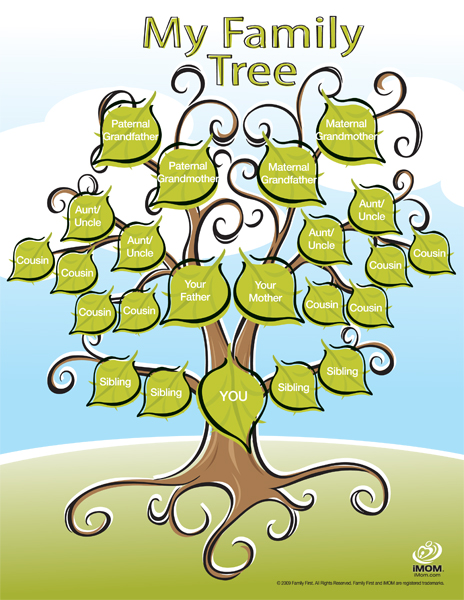 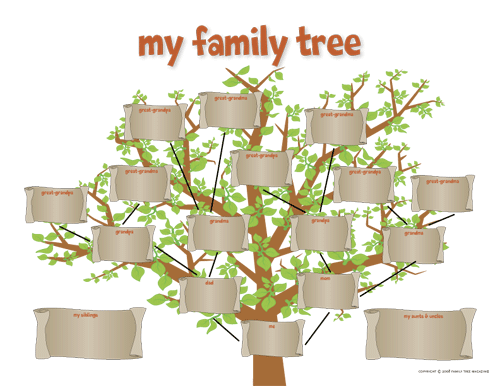 Talking about likes and dislikes.การพูดเกี่ยวกับความชอบและไม่ชอบถ้าคุณรักบางสิ่งบางอย่าง : If you love somethingI love eating ice-cream.			ฉันรักการกินไอศกรีมI adore sun-bathing.				ฉันนิยมการอาบแดดถ้าคุณชอบบางสิ่งบางอย่างมาก : If you like something a lotShe’s found of chocolate.			หล่อนชอบช็อคโกเลตมากI like swimming very much			ฉันชอบว่ายน้ำมากถ้าคุณชอบบางสิ่งบางอย่าง : If you like somethingHe quite likes going to the cinema.		เขาค่อนข้างขอบที่จะไปดูหนังI like cooking.					ฉันชอบทำอาหารถ้าคุณรู้สึกเฉยๆ กับบางสิ่งบางอย่าง : If you neither like nor dislike somethingI don’t mind doing the housework		ฉันไม่รังเกียจที่จะทำงานบ้านถ้าคุณไม่ชอบบางสิ่งบางอย่าง : If you don’t like something.She doesn’t like cooking very much		เธอไม่ชอบทำอาหารมากๆHe’s not very found of doing the gardening.	เขาไม่ชอบการทำสวนมากๆI dislike wasting time				ฉันไม่ขอบที่จะเสียเวลาถ้าคุณไม่ชอบบางสิ่งบางอย่างมากๆ : If you really dislike somethingI don’t like sport at all				ฉันไม่ชอบกีฬาเลยHe can’t stand his boss.			เขาไม่สามารถทนเจ้านายเขาได้She can’t bear cooking in a dirty kitchen.	เธอทนการทำอาหารในครัวที่สกปรกไม่ได้I hate crowded supermarkets.			ฉันเกลียดซุปเปอร์มาร์เก็ตที่มีคนแออัดHe detests being late.				เขาเกลียดการมาสายShe loathes celery.				เธอเกลียดผักขึ้นฉ่ายหมายเหตุ Dislike   เป็นคำค่อนข้างเป็นทางการFound of  เป็นคำที่ใช้เกี่ยวกับอาหารหรือคนเมื่อต้องการพูดว่าชอบหรือไม่ชอบอะไรให้ใช้รูปประโยค   Like something หรือ like doing something.  ** คุณควรระวังเกี่ยวกับตำแหน่งการวาง คำว่า Very much หรือ a lot  ลงในประโยค ทั้ง 2 คำ นี้จะอยู่หลังสิ่งที่คุณชอบ เช่นI like reading very much			ฉันชอบอ่านหนังสือมาก“ไม่ใช่” I like very much reading.			ฉันชอบมากกว่าอ่านหนังสือDialogue :Ben :		I love eating ice-cream. Would you like ice-cream.Miley :		No, I don’t like it.Ben :		Why ? it’s great.Miley :		Because I don’t think it’s great.Ben :		Really? Anybody like ice-cream but you. What do you like to eat.Miley :		I like ginger.Ben :		Ginger! Oh! I loathes ginger-----------------------------  คำศัพท์ : Vocabularyคำศัพท์คำแปลlikedislikeeatingadoresun-bathingfoundchocolateswimmingcookingmindhouseworkgardeningwastingsportstandbossbeardirtykitchenhate crowdedsupermarketsdetestslateloathescelery icecreamit greatbecausethinkreally anybodybutgingerชอบไม่ชอบการกินนิยมการอาบแดดชอบ,รัก,ติดใจช็อคโกแลตการว่าน้ำการทำอาหารความ,จิตใจงานบ้านการทำสวนเสียเปล่า, เสื่อมถอยกีฬายืน,ทรงตัวเจ้านายทนสกปรกห้องครัวเกลียดเบียดเสียด,แออัดห้างสรรพสินค้าเกลียดสาย,ช้าเกลียดผักขึ้นฉ่ายน้ำแข็งของเหลวข้นมัน,ตัวใหญ่, สำคัญเพราะ, เพราะว่าคิด,ใช้ความคิดจริงๆ , แท้จริงใคร,ใครก็ได้แต่,หากว่าขิง